Zápis do sešitu 9.A , Základní chemické výpočty (24., 25.3 )Základní chemické výpočty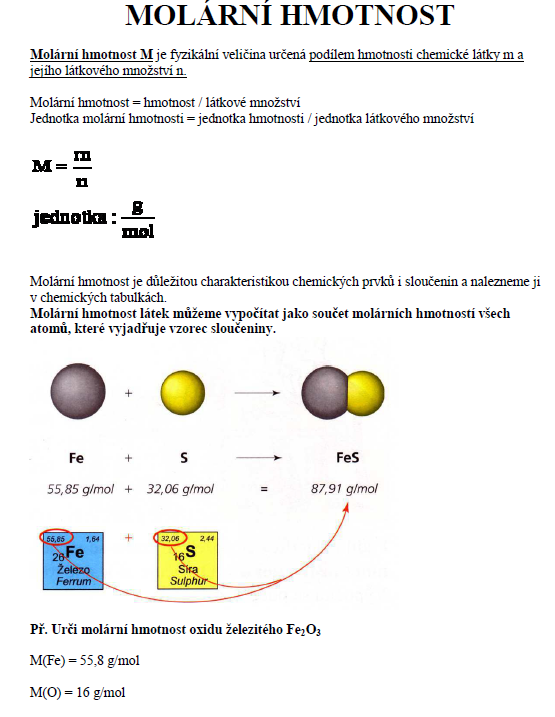 M(Fe2O3) = 2 . 55,8 g/mol + 3 . 16 g/mol = 159,6 g/mol(2 molekuly Fe                     +3 molekuly O) stále musí být zachováno počet molekul ve sloučenině a tudíž je hmotnost od toho odvozena.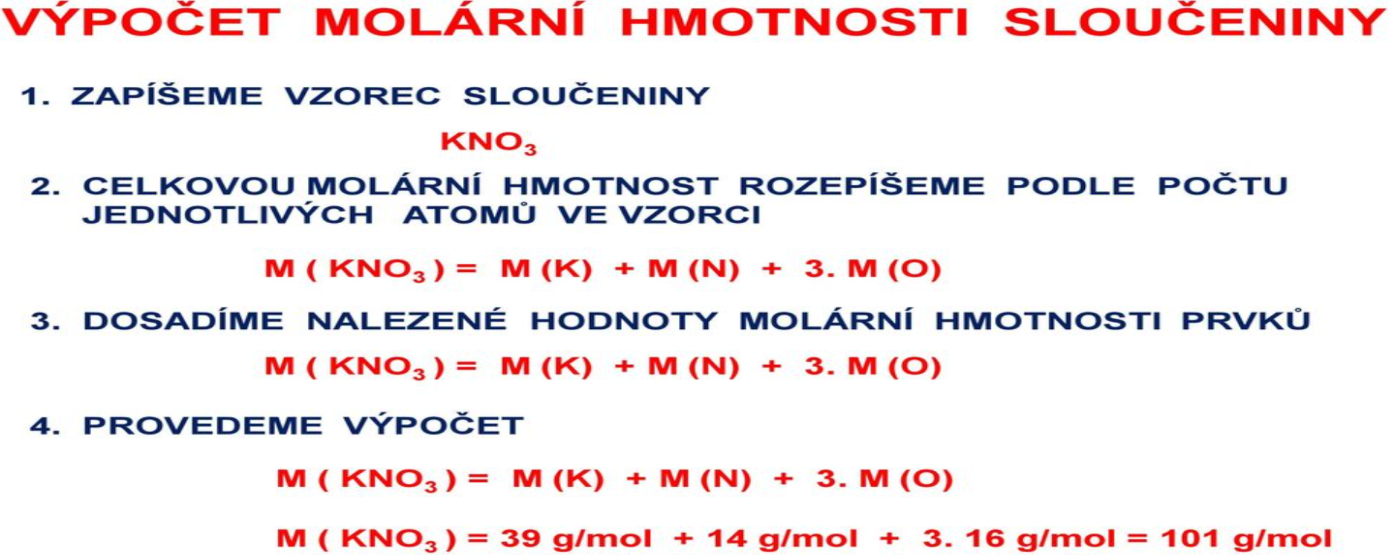 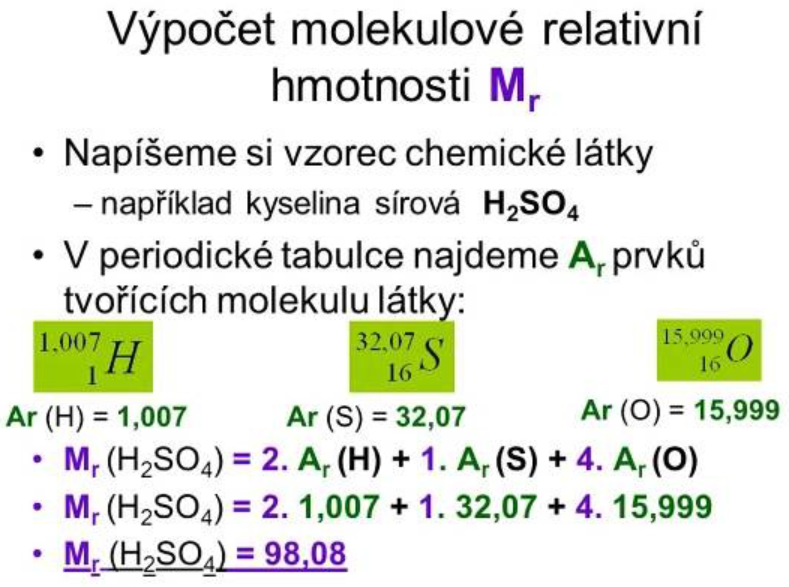 (Výpočet molekulové relativní hmotnosti, je to samé jako výpočet molární hmotnosti sloučeniny).https://chemicke-vypocty.cz/Molarni-hmotnost.html zkuste si online.Určit hmotnost chemických látek je důležitá….např. v léčivech chemické látky při nízké hmotnosti jsou bez účinku a při vysoké hmotnosti mohou být jedovaté!Měřit hmotnost jednotlivých částic chemických látek není možné, proto se měří hmotnost molů chemických látek……nazýváme molární hmotnost M.Jednotkou je kg/ mol, v chemii častěji g/molV zápisech chemických sloučenin platí zákon zachování hmotnosti ….tzn. molární hmotnost sloučeniny je součtem molárních hmotností jednotlivých prvků ( viz výše… pokud je H2SO4 – násobíme H krát 2 + S krát 1+ O krát 4 a výsledkem je celková molární hmotnost).Neopisovat jen vytisknout a nalepit do sešitu (pokud není možnost je to v učebnici).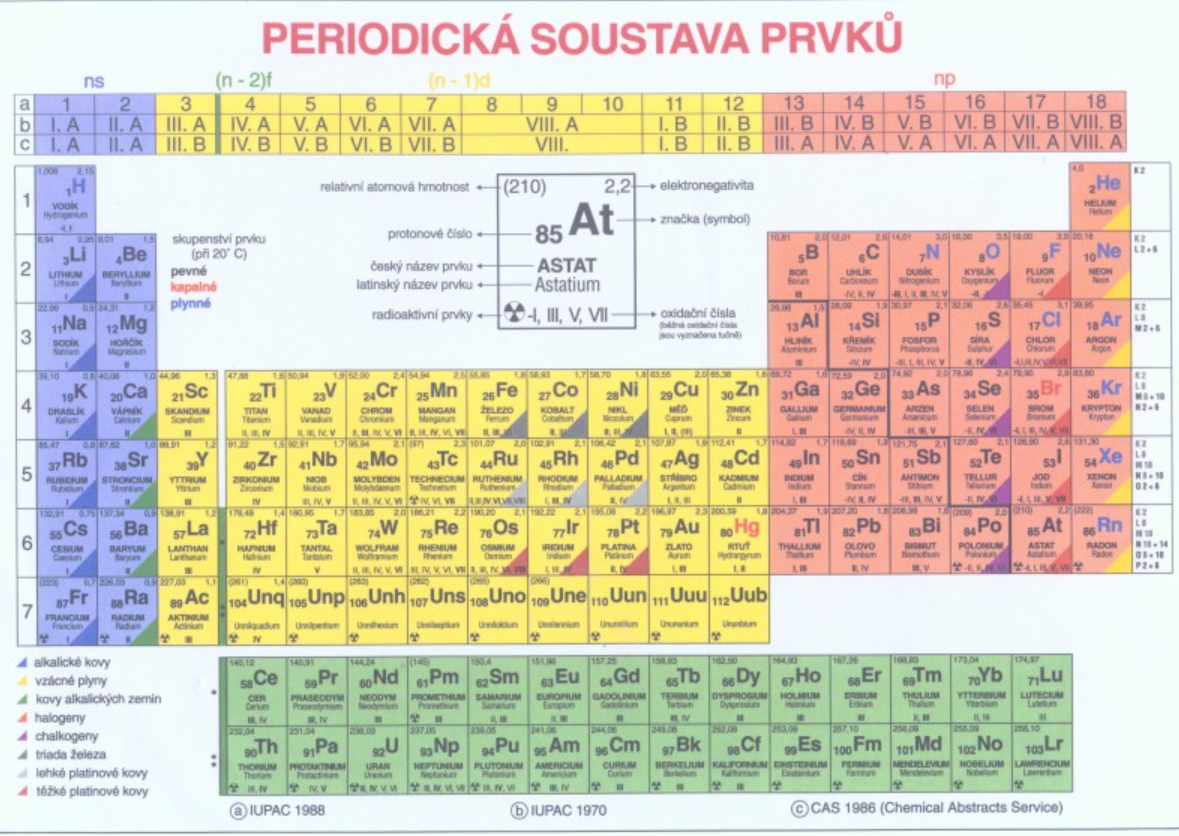 